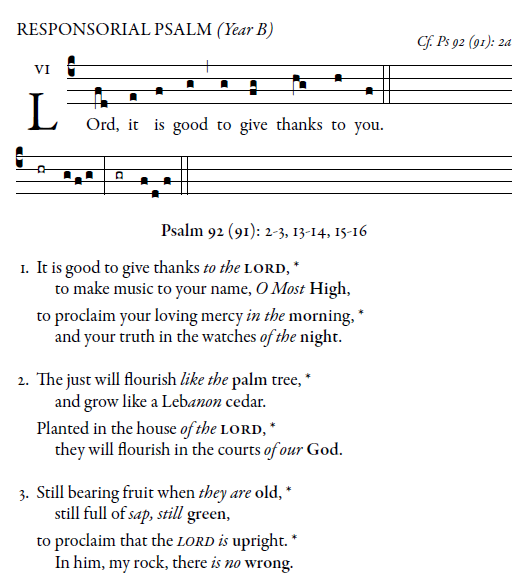 Illuminarepublication.com